INVITATION TO BIDThe Northern Davao Electric Cooperative, Inc. (Ang Bag-ong DANECO) invites interested bidders to bid for the following:DISPOSAL OF NON-PERFORMING ASSETS (NPAs)STRUCTURED CABLINGCONDUCTORSVARIOUS DISTRIBUTION TRANSFORMERS (AMORPHOUS TYPE)PROTECTION EQUIPMENTKWH METERSPOLES – STEEL AND CONCRETE TESTING EQUIPMENTFUSE LINK (VARIOUS TYPE)VARIOUS POLE HARDWARES Significant Dates:FOR LETTERS A, B, F and GFOR LETTERSD, I and JFOR ITEMS C, E and HThe details of the items for bidding and instruction to bidders are contained in the Bidding Documents which would be made available upon payment of Non-Refundable Bid Documents Fee listed below:The Pre-Bid Conference is open only to those who have purchased the Bid Documents.  Attendance is must through virtual (Zoom App) or physical appearance. Awarding of items under Letters C, F.2, I, and J shall be made per item. Details of which are also contained in the Bidding Documents. NORDECO, Inc. reserves the right to accept or reject any or all bids, to declare failure of bidding, or not award the contract, or to waive any defect contained in the bid and to accept such bid most advantageous to NORDECO, Inc. without incurring any liability or obligation to the affected bidder/s.For inquiries, please contact our BAC Secretariat, Ms. Aleli T. Peregrino at 0926-768-0131.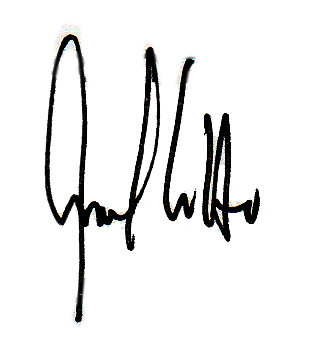 Issued by:							Noted by: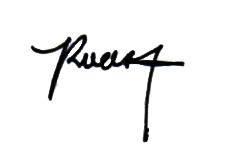 JOLLY ANN C. KUAN, CPA				MARIO ANGELO M. SOTTO, MDMG, DPABAC Chairperson					Acting General Manager	Published at Manila Bulletin on 08/04/2020 issue		ITB No.: 2020-002Item No.SpecificationsQTYNEA Approved Floor PriceSource of Fund1)Assorted Distribution Transformers1 lotPhp1,183,500.00N/A2)Assorted Scrap Electrical Materials, Equipment and Others1 lotPhP809,830.00N/AItem No.SpecificationsQTYApproved Budget Cost (ABC) VAT inclusiveSource of Fund1.Structured Cabling for New NORDECO Office Building in Tipaz, Magugpo East, Tagum City1 lotPhP5,600,000.00RFSC/CAPEXLot No.SpecificationsQTYApproved Budget Cost (ABC) VAT inclusiveSource of Fund1.Various conductors (Duplex Wire, THW, PDX Wire, ACSR Insulated, ACSR Bare WirePhP4,924,023.00RFSC/CAPEXLot No.SpecificationsQTYApproved Budget Cost (ABC) VAT inclusiveSource of Fund1.Distribution Transformer 100 KVA 11 unitsPhP2,240,000.00RFSC/CAPEX2.Distribution Transformer 75 KVA30 unitsPhP5,310,000.00RFSC/CAPEX3.Distribution Transformer 50 KVA 105 unitsPhP13,763,667.00RFSC/CAPEX4.Distribution Transformer 25 KVA 100 unitsPhP9,300,000.00RFSC/CAPEX5. Distribution Transformer 15 KVA 27 unitsPhP2,240,000.00RFSC/CAPEXLot No.SpecificationsQTYApproved Budget Cost (ABC) VAT inclusiveSource of Fund1.Recloser , 3PH, 15 KV, 800A9 unitsPhP7,200,000.00RFSC/CAPEXLot No.SpecificationsQTYApproved Budget Cost (ABC) VAT inclusiveSource of Fund1.Meter Electronic 1ph socket type 2w, 100A4,000 unitsPhP7,000,000.00RFSC/CAPEX2.Various Electronic KWH Meters (1PH, 3W and Polyphase)PhP2,402,000.00Lot  No.SpecificationsQTYApproved Budget Cost (ABC) VAT inclusiveSource of Fund1.Steel pole, 30 ft , 3.0 mm, 86 micron, 500 kg270PhP4,271,266.67RFSC/CAPEX2.Steel pole, 35 ft , 3.0 mm, 86 micron, 500 kg157PhP2,945,333.33RFSC/CAPEX3. Steel pole, 40 ft , 3.0 mm, 86 micron, 500 kg75PhP1,845,000.00RFSC/CAPEX4.Steel pole, 45 ft , 4.0 mm, 86 micron, 750 kg (2 segment)53PhP2,213,333.33RFSC/CAPEX5.Concrete pole , 35 ft , class 7A, 500 kg127PhP1,773,333.33RFSC/CAPEX6.Concrete pole , 40 ft , class 5, 1000 kg167PhP3,250,000.00RFSC/CAPEX7.Concrete pole , 45 ft , class 5, 1000 kg43PhP1,010,500.00RFSC/CAPEX8.Concrete pole , 50 ft , class 2, 1800 kg10PhP405,000.00RFSC/CAPEXLot No.SpecificationsQTYApproved Budget Cost (ABC) VAT inclusiveSource of Fund1.MVCT Analyzer1PhP2,500,000.00RFSC/CAPEX2.Multi-Phase Test Relay System1PhP3,500,000.00RFSC/CAPEXItemNo.SpecificationsQTYApproved Budget Cost (ABC) VAT inclusiveSource of Fund1.Fuselink, Solid Head1 lotPhP4,414,174.00RFSC/CAPEX2.Fuselink, Removable Head1 lotPhP1,602,147.00RFSC/CAPEXItem No.SpecificationsQTYApproved Budget Cost (ABC) VAT inclusiveSource of Fund1.Various Warehouse Stocking Materials1 lotPhP5,957,085.00RFSC/CAPEXActivitiesDate and TimeVenuePurchase of Bid DocumentsAugust 4, 2020 to August 11, 2020, 8:00 AM to 5:00 PM except Saturday, Sunday and HolidayNORDECO Bibu Office, Tagum CityPre-Bid ConferenceAugust 12, 2020 (Wednesday) @ 8:30 AMNORDECO Tipaz Office, Tagum CityOpening of BidsAugust 25, 2020 (Tuesday) @ 8:00 AMNORDECO Tipaz Office, Tagum CityActivitiesDate and TimeVenuePurchase of Bid DocumentsAugust 4, 2020 to August 12, 2020, 8:00 AM to 5:00 PM except Saturday, Sunday and HolidayNORDECO Bibu Office, Tagum CityPre-Bid ConferenceAugust 13, 2020 (Thursday) @ 8:30 AMNORDECO Tipaz Office, Tagum CityOpening of BidsAugust 26, 2020 (Wednesday) @ 8:00 AMNORDECO Tipaz Office, Tagum CityActivitiesDate and TimeVenuePurchase of Bid DocumentsAugust 4, 2020 to August 17, 2020, 8:00 AM to 5:00 PM except Saturday, Sunday and HolidayNORDECO Bibu Office, Tagum CityPre-Bid ConferenceAugust 18, 2020 (Tuesday) @ 8:30 AMNORDECO Tipaz Office, Tagum CityOpening of BidsSept. 1, 2020 (Tuesday) @ 8:00 AMNORDECO Tipaz Office, Tagum CityItem No.AmountItem No.AmountItem No.AmountItem A.1PhP1,000.0Item E.1PhP10,000.00Item G.7PhP5,000.00Item A.2PhP500.00Item F.1PhP10,000.00Item G.8PhP500.00Item B.1PhP10,000.00Item F.2PhP5,000.00Item H.1PhP5,000.00Item C.1PhP5,000.00Item G.1PhP5,000.00Item H.2PhP5,000.00Item D.1PhP5,000.00Item G.2PhP5,000.00Item I.1PhP5,000.00Item D.2PhP10,000.00Item G.3PhP5,000.00Item I.2PhP5,000.00Item D.3PhP25,000.00Item G.4PhP5,000.00Item J.1PhP10,000.00Item D.4PhP10,000.00Item G.5PhP5,000.00Item D.5PhP5,000.00Item G.6PhP5,000.00